PEJABAT BENDAHARI 
UiTM CAWANGAN KEDAHSENARAI SEMAK DOKUMEN BAYARAN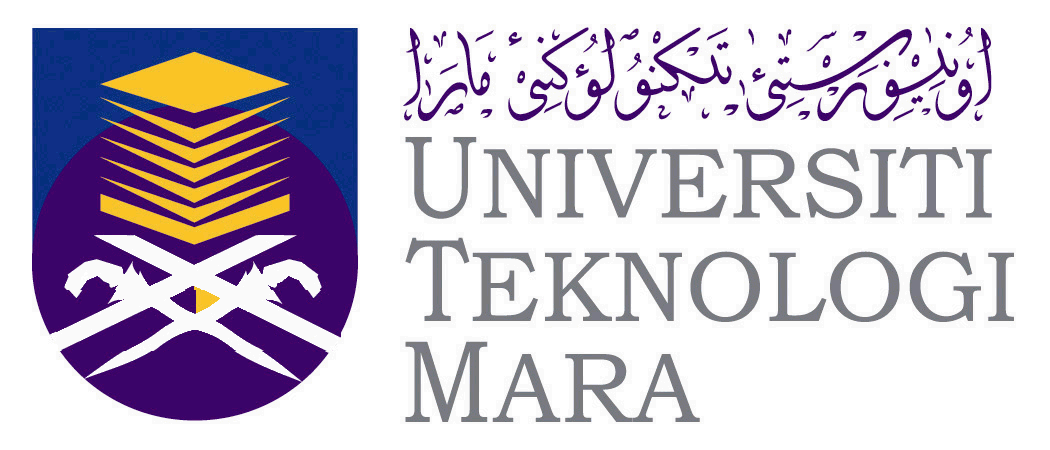 SENARAI SEMAK DOKUMEN BAYARAN ELAUN AMALI/ PRAKTIKBAGI TUJUAN BAYARAN KEPADA PELAJARSENARAI SEMAK DOKUMEN BAYARAN ELAUN AMALI/ PRAKTIKBAGI TUJUAN BAYARAN KEPADA PELAJARBILPERKARAPERKARAADA (√)1Borang Peruntukan PB 3/80(Pindaan 1/2002) Pejabat Bendahari- (Peruntukan Pengurusan Sahaja)Borang Peruntukan PB 3/80(Pindaan 1/2002) Pejabat Bendahari- (Peruntukan Pengurusan Sahaja)2Borang mohon Elaun Latihan Praktikal -(Borang Honorarium yang diubahsuai)Borang mohon Elaun Latihan Praktikal -(Borang Honorarium yang diubahsuai)3Salinan Kad Perakam Waktu Pelajar yang telah disahkan oleh Ketua PTJSalinan Kad Perakam Waktu Pelajar yang telah disahkan oleh Ketua PTJ4  Salinan Surat Tawaran (Latihan Praktikal)  Salinan Surat Tawaran (Latihan Praktikal)5  Penyata Jadual Kedatangan Staf Harian  Penyata Jadual Kedatangan Staf Harian6  Salinan Kad Pengenalan   Salinan Kad Pengenalan 7  Salinan Penyata Bank - (tertera Nombor Akaun sahaja, tuntutan kali pertama sahaja)  Salinan Penyata Bank - (tertera Nombor Akaun sahaja, tuntutan kali pertama sahaja)8  Salinan Kelulusan Tabung Amanah - (jika Peruntukan Amanah)  Salinan Kelulusan Tabung Amanah - (jika Peruntukan Amanah)